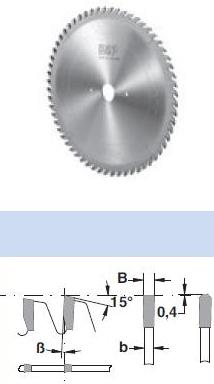 Код из 1САртикулНаименование/ Бренд/ПоставщикГабариты,Д*Ш*ВммМасса,грМатериалМесто установки/НазначениеF00239846045001S007Пила дисковая 250*3,2/2,4*30 PH03 Z=80 (BSP)250*3,2/2,4*30 PH03 Z=801000металлФорматно-раскроечные станки  / раскрой материаловF00239846045001S007250*3,2/2,4*30 PH03 Z=801000металлФорматно-раскроечные станки  / раскрой материаловF00239846045001S007BSP   (Италия)250*3,2/2,4*30 PH03 Z=801000металлФорматно-раскроечные станки  / раскрой материалов